Поддержать чистоту и порядок улиц вышли работники администрации сельского поселения. Решили обкосить сухую траву на заброшенных территориях. Территория до обкоса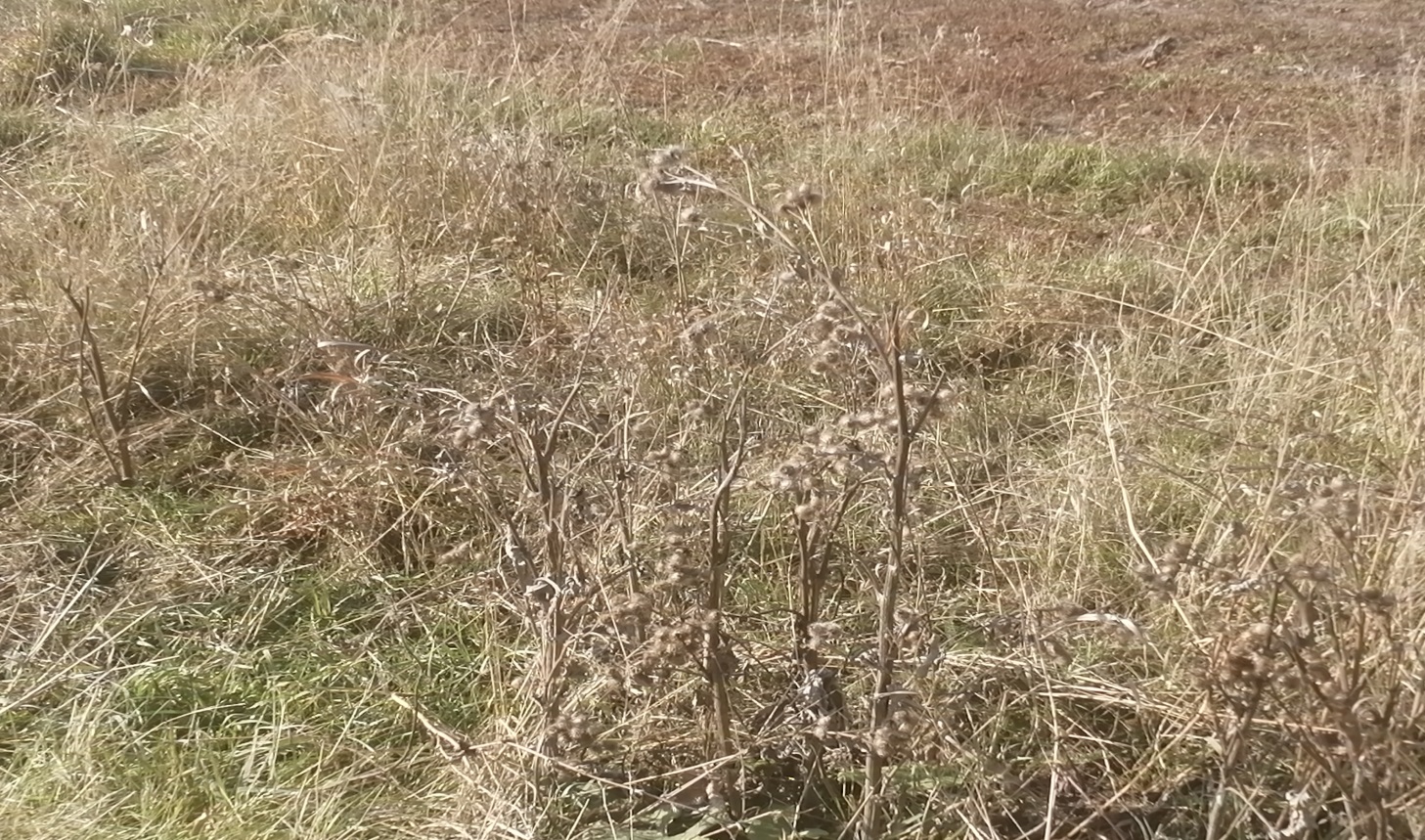 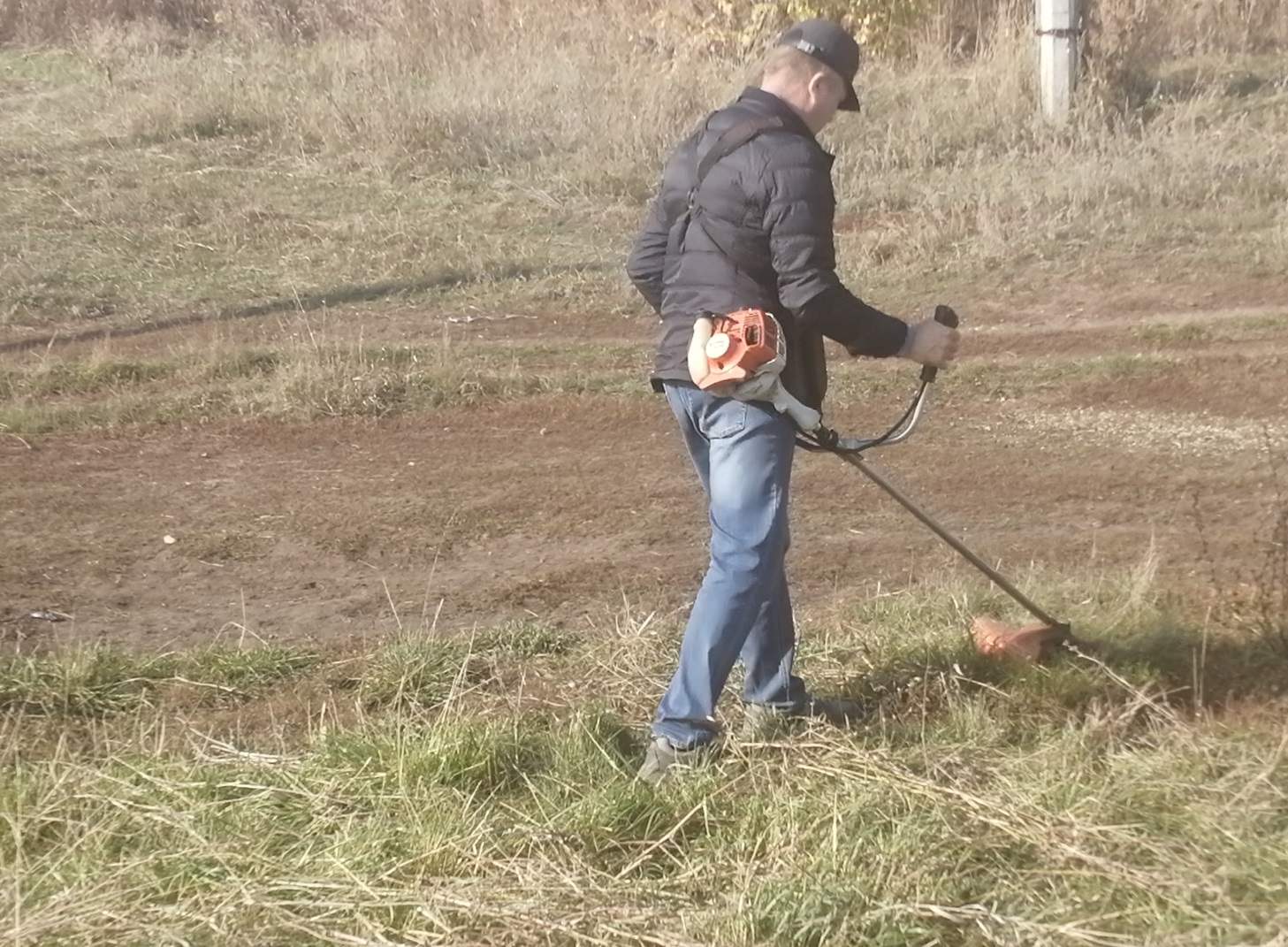 Территория после обкоса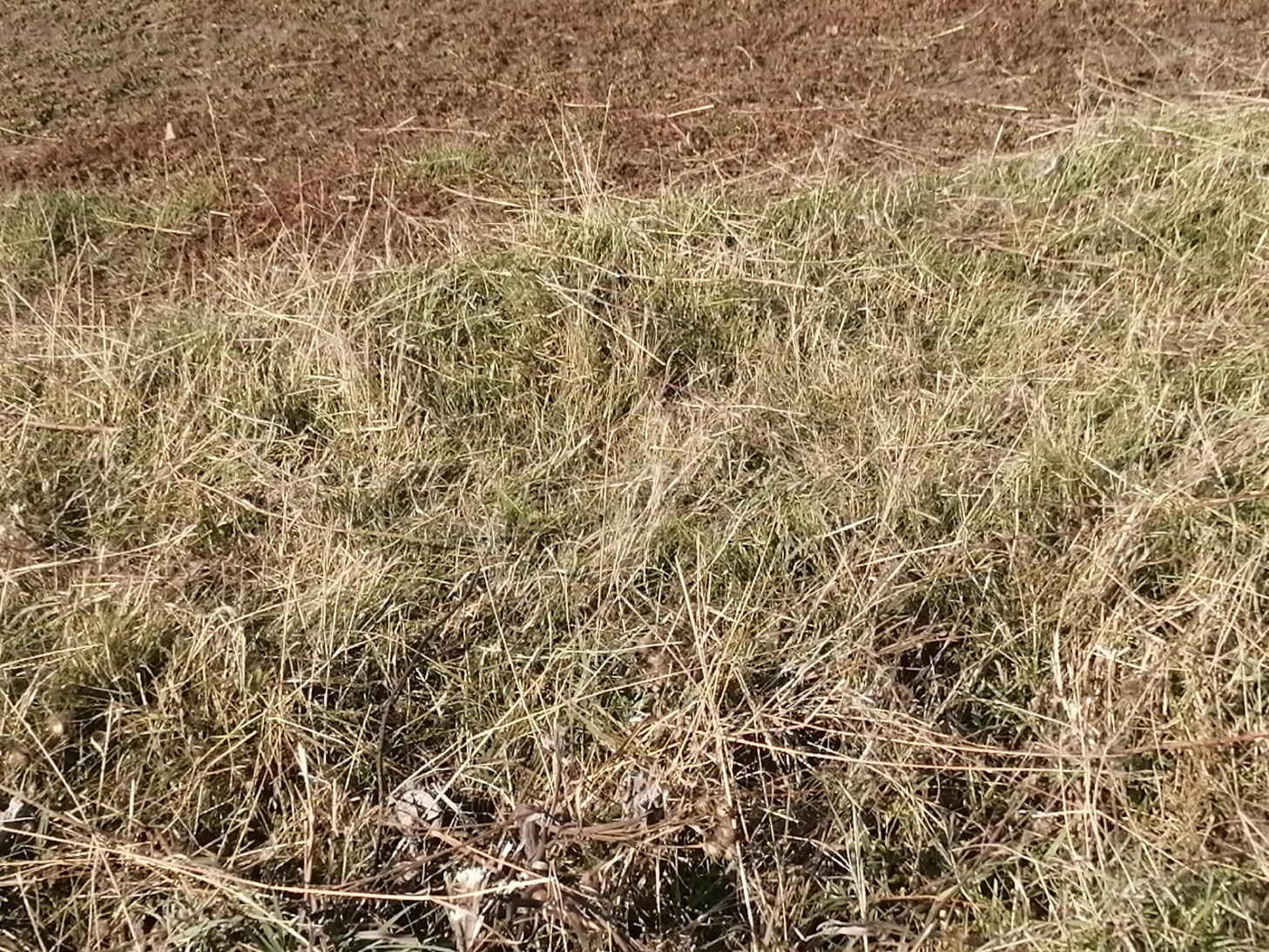 